Управление образованияАдминистрации Ковровского районаПриказ от  30.03.2012  № 44		                                                             Об утверждении плана мероприятий по информатизации системы образования Ковровского района на 2012-2015 годы	Во исполнение приказа департамента образования Владимирской области от 30 декабря 2011 года № 1401 «Об утверждении Концепции системы образования Владимирской области на 2012-2015 годы», от 14 июня 2012 года № 789 «Об утверждении плана мероприятий по реализации Концепции информатизации системы образования Владимирской области на 2012-2015 годы», с целью обеспечения качественного образования, соответствующего требованиям инновационного развития экономики, а также системного внедрения и эффективного использования информационных и коммуникативных технологий в процессе организации и функционирования муниципальной системы образования   п р и к а з ы в а ю:	1. Принять к сведению Концепцию информатизации системы образования Владимирской области на 2012-2015 годы.	2. Утвердить план мероприятий по  информатизации системы образования Ковровского района  на 2012-2015 годы согласно приложению.	3. Руководителям образовательных учреждений и МБУ «ЦРО» обеспечить реализацию плана мероприятий по информатизации системы образования района на 2012-2015 годы.	4. Контроль за исполнением приказа возложить на заместителя начальника управления образования И.Е. Медведеву.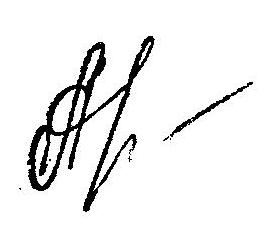 Начальник управления образования                                                   С.А. АрлашинаРазослать:Имя файла: «Об утверждении плана мероприятий по информатизации системы образования Ковровского района на 2012-2015 годы»отп. Павшук С.Л.Готовил:заведующий  отделом информатизации и мониторинга   МБУ «ЦРО»  С. Л. Павшук(подпись)(дата)1)управлению образования – 1 экз.2)МБУ «ЦРО» – 1 экз.3)ОУ  - 31 экз.